  KONTROLNI  TRENING  ZA  KOŠARKAŠICEU NEDELJU 19.11.2017.  u Boru u SC ″Bor″ ,  održaće se II Regionalni kontrolni trening , zajednički za igračice Regiona Istočne i Južne Srbije po rasporedu datom u tabeli.Klubovi su obavezni da pošalju igračice na kontrolni trening po sopstvenoj proceni , okvirno 3-5 igračica po godištu.Igračice su obavezne da budu 30 minuta pre navedenog vremena za trening u sportskoj opremi i da ponesu loptu za trening.Prisustvo roditelja na treningu je ZABRANJENO.Svi klubovi su u obavezi da do 15.11.2017. pošalju spisak igračica koje učestvuju na Regionalnom treningu,na e-mail : dratkovic2703@gmail.comOd 13:30 do 14:00 održaće se pokazni trening.Treneri su dužni da na treningu budu u propisanoj košarkaškoj opremi koju su dobili od KSS-a.                                                                                                 Glavni koordinator regiona Istočne i Južne Srbije                                                                                                                                  Dragan Ratković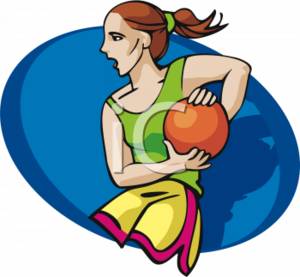 REGIONALNI KOŠARKAŠKI SAVEZISTOČNE  I  JUŽNE  SRBIJEтel. / faks: 018/ 323-523,               тel. / faks: 016/ 212-224, http://www.rksis.rs                        http://www.rksjs.rs                                        www.kss.rs GodišteVreme   Sala      TrenerTelefon200312:00    SC                                  Kostadinović Zoran                                 060554455            060554455200414:00    SCRanđelov VladicaRanđelov Vladica06446080120644608012200515:30   SCStojiljković DimitrijeStojiljković Dimitrije0600412000 0600412000 